Reggio Calabria 24, 26, 31 marzo e 2 aprile 2020 h. 15.30/18.30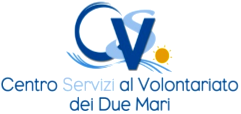 Centro Servizi al Volontariato dei Due Marivia A. Frangipane traversa privata III n. 20